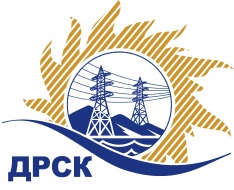 Акционерное Общество«Дальневосточная распределительная сетевая  компания»Протокол № 175/МЭ-ВПЗаседания закупочной комиссии по выбору победителя по открытому  запросу цен на право заключения договора: «Электроосветительное оборудование»  закупка 128 раздел 4.2, 1.2.   ГКПЗ 2017 г.СПОСОБ И ПРЕДМЕТ ЗАКУПКИ: Открытый запрос цен «Электроосветительное оборудование»  закупка 128Планируемая стоимость лота в ГКПЗ АО «ДРСК» составляет: 2 403 415,41  руб. без учета НДС.ПРИСУТСТВОВАЛИ: члены постоянно действующей Закупочной комиссии АО «ДРСК»  2-го уровня.ВОПРОСЫ, ВЫНОСИМЫЕ НА РАССМОТРЕНИЕ ЗАКУПОЧНОЙ КОМИССИИ: О  рассмотрении результатов оценки заявок Участников.Об отклонении заявки участника АО "КОМПАНИЯ ЭЛЕКТРОКОМПЛЕКТСЕРВИС" Об отклонении заявки участника ООО "ЭНЕРГОСФЕРА-ЭЛЕКТРОМОНТАЖ "Об отклонении заявки участника ЗАО "Кромэкс Плюс" О признании заявок соответствующими условиям Документации о закупкеОб итоговой ранжировке заявокО выборе победителя открытого  запроса цен.РЕШИЛИ:ВОПРОС 1 «О рассмотрении результатов оценки заявок Участников»Признать объем полученной информации достаточным для принятия решения.Принять цены, полученные на процедуре вскрытия конвертов с заявками участников.ВОПРОС № 2. Об отклонении заявки участника АО "КОМПАНИЯ ЭЛЕКТРОКОМПЛЕКТСЕРВИС"Отклонить заявку Участника АО "КОМПАНИЯ ЭЛЕКТРОКОМПЛЕКТСЕРВИС" (г. Новосибирск) (630005, Россия, Новосибирская обл., г. Новосибирск, ул. Гоголя, д. 23) от дальнейшего рассмотрения на основании  п. 2.5.1; п.  3.2.2 Документации о закупке и п.5 Извещения о закупке.ВОПРОС № 3. Об отклонении заявки участника ООО "ЭНЕРГОСФЕРА-ЭЛЕКТРОМОНТАЖ "Отклонить заявку Участника ООО "ЭНЕРГОСФЕРА-ЭЛЕКТРОМОНТАЖ " (690066, Россия, Приморский край, г. Владивосток, ул. Шилкинская, д. 15) от дальнейшего рассмотрения на основании п 2.3.1.3. и п 2.3.1.6 Документации о закупке ВОПРОС № 4. Об отклонении заявки участника ЗАО "Кромэкс Плюс"Отклонить заявку Участника ЗАО "Кромэкс Плюс" (197183, г. Санкт-Петербург, ул. Сабировская, 37) от дальнейшего рассмотрения на основании п 2.3.1.3. и п 2.3.1.6 Документации о закупке ВОПРОС 5 «О признании заявок соответствующими условиям Документации о закупке»Признать заявки ООО "СИБАВТОМАТИКА ВОСТОК" (630501, Россия, Новосибирская обл., г. Краснообск, ул. Восточная, д. 3, этаж 2, каб. 1), ООО "Вэлснаб" (630501, Россия, Новосибирская обл., Новосибирский р-н, рп. Краснообск, д. 5, оф. 121),  ООО ТД "ГроссЛайт" (430034, Республика Мордовия, г. Саранск, ул. Пролетарская,144),   ООО "Петербург-Электро" (196084, г. Санкт - Петербург, ул. Емельянова, д. 12)     соответствующими условиям Документации о закупке и принять их к дальнейшему рассмотрению.ВОПРОС 6 «Об итоговой ранжировке заявок»Утвердить итоговую ранжировку заявок:ВОПРОС  7 «О выборе победителя открытого запроса цен»Признать победителем открытого запроса цен «Электроосветительное оборудование» участника, занявшего первое место в итоговой ранжировке по степени предпочтительности для заказчика ООО "СИБАВТОМАТИКА ВОСТОК" (630501, Россия, Новосибирская обл., г. Краснообск, ул. Восточная, д. 3, этаж 2, каб. 1) на условиях:  Цена: 1 738 987,02 руб. (цена без НДС: 1 473 717,81 руб.).  Срок поставки: до 30. 04.2017  г., с правом досрочной поставки.  Условия оплаты:   в течение 30  календарных дней с даты подписания акта-приёмки товара, товарной накладной  (ТОРГ-12) Гарантийный срок: 12 месяцев. Заявка  имеет правовой статус оферты и действует до 30 апреля 2017 г.Исп. Ирдуганова И.Н.397-147irduganova-in@drsk.ru Благовещенск ЕИС № 31604496676 (МСП)«14»  февраля  2017№Наименование участника и его адресПредмет заявки на участие в запросе цен1ООО "СИБАВТОМАТИКА ВОСТОК" (630501, Россия, Новосибирская обл., г. Краснообск, ул. Восточная, д. 3, этаж 2, каб. 1)Заявка, подана 26.01.2017 в 09:21
Цена: 1 738 987,02 руб. (цена без НДС: 1 473 717,81 руб.)2ООО ТД "ГроссЛайт" (430034, Республика Мордовия, г. Саранск, ул. Пролетарская,144)Заявка, подана 26.01.2017 в 09:19
Цена: 1 764 100,00 руб. (цена без НДС: 1 495 000,00 руб.)3АО "КОМПАНИЯ ЭЛЕКТРОКОМПЛЕКТСЕРВИС" (г. Новосибирск) (630005, Россия, Новосибирская обл., г. Новосибирск, ул. Гоголя, д. 23)Заявка, подана 26.01.2017 в 05:48
Цена: 1 790 066,25 руб. (цена без НДС: 1 517 005,30 руб.)4ООО "Петербург-Электро" (196084, г. Санкт - Петербург, ул. Емельянова, д. 12)Заявка, подана 25.01.2017 в 15:54
Цена: 1 866 163,32 руб. (цена без НДС: 1 581 494,34 руб.)5ООО "Вэлснаб" (630501, Россия, Новосибирская обл., Новосибирский р-н, рп. Краснообск, д. 5, оф. 121)Заявка, подана 26.01.2017 в 08:58
Цена: 2 326 220,15 руб. (цена без НДС: 1 971 373,01 руб.)6ООО "ЭНЕРГОСФЕРА-ЭЛЕКТРОМОНТАЖ " (690066, Россия, Приморский край, г. Владивосток, ул. Шилкинская, д. 15)Заявка, подана 26.01.2017 в 06:37
Цена: 2 368 603,75 руб. (цена без НДС: 2 007 291,31 руб.)7ЗАО "Кромэкс Плюс" (197183, г. Санкт-Петербург, ул. Сабировская, 37)Заявка, подана 26.12.2016 в 16:32
Цена: 2 832 000,00 руб. (цена без НДС: 2 400 000,00 руб.)Основания для отклоненияУчастник не является субъектом малого и среднего предпринимательства, так как сведения о нем отсутствуют в едином реестре субъектов малого и среднего предпринимательства, в соответствии с Федеральным законом Российской Федерации от 24.07.2007 №209-ФЗ «О развитии малого и среднего предпринимательства в Российской Федерации» и п. 14(2) «Положения об особенностях участия субъектов малого и среднего предпринимательства в закупках товаров, работ, услуг отдельными видами юридических лиц, годовом объеме таких закупок  и порядке расчета указанного объема» утв. постановлением Правительства РФ от 11.12.2014 № 1352 (в редакции от 26.07.2016 № 719), что не соответствует п. 3.2.2 и п 2.5.1  Документации о закупке и п. 5 Извещения, в которых установлено следующее требование: участвовать в закупке могут только субъекты малого и среднего предпринимательства.Основания для отклоненияУчастник не прикрепил в электронный ящик на Торговой площадке Системы www.b2b-energo.ru пакет документов, что не соответствует п 2.3.1.3. и п 2.3.1.6 Документации о закупкеОснования для отклоненияУчастник не прикрепил в электронный ящик на Торговой площадке Системы www.b2b-energo.ru пакет документов, что не соответствует п 2.3.1.3. и п 2.3.1.6 Документации о закупке Место в итоговой ранжировкеНаименование участника и его адресЦена заявки на участие в закупке, руб. без учета НДС1 местоООО "СИБАВТОМАТИКА ВОСТОК" (630501, Россия, Новосибирская обл., г. Краснообск, ул. Восточная, д. 3, этаж 2, каб. 1)1 473 717,812 местоООО ТД "ГроссЛайт" (430034, Республика Мордовия, г. Саранск, ул. Пролетарская,144)1 495 000,003 местоООО "Петербург-Электро" (196084, г. Санкт - Петербург, ул. Емельянова, д. 12)1 581 494,344 местоООО "Вэлснаб" (630501, Россия, Новосибирская обл., Новосибирский р-н, рп. Краснообск, д. 5, оф. 121)1 971 373,31Ответственный секретарь Закупочной комиссии: Елисеева М.Г. _____________________________